11-րդ շաբաթԹեմա՝ «Ծիտը»Ա.   Լսել ձայնագրությունը երկու անգամ։ Պատմել իրար այն ամենը, ինչ հասկացել եք ձայնագրությունից։ Գրել լսածը տետրում։ Պատասխանել հարցերին։Աղբյուր՝         https://www.youtube.com/watch?v=1H8RDsFsXko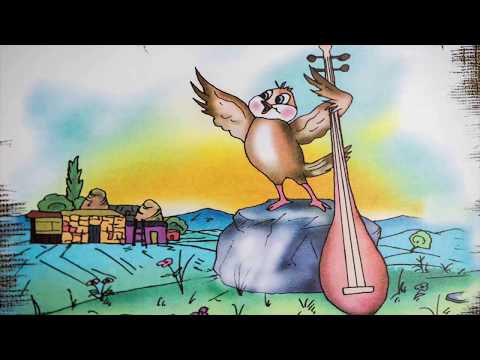 Բ․   Թղթին հանձնել լսած ձայնագրությունն ամբողջությամբ։ 
Բաց թողնել անհասկանալի բառերը։_______________________________________________________________________________________________________________________________________________________________Հեքիաթի բնագիրը։  Լինում է, չի լինում՝ մի ծիտ։Մի անգամ էս ծտի ոտը փուշ է մտնում։ Դես է թռչում, դեն է թռչում, տեսնում է՝ մի պառավ փետի է ման գալի, թոնիր վառի, հաց թխի։ Ասում է․— Նանի՛ ջան, նանի՛, ոտիս փուշը հանի, թոնիրդ վառի, ես էլ գնամ քուջուջ անեմ, գլուխս պահեմ։Պառավը փուշը հանում է, թոնիրը վառում։Ծիտը գնում է, ետ գալի, թե՝ փուշը ետ տուր ինձ։Պառավն ասում է․— Փուշը թոնիրն եմ գցել։Ծիտը կանգնում է, թե՝— Իմ փուշը տուր, թե չէ՝ դես թռչեմ, դեն թռչեմ, լոշիկդ առնեմ, դուրս թռչեմ։Պառավը մի լոշ է տալի։ Ծիտը լոշն առնում է թռչում։Գնում է տեսնում՝ մի հովիվ անհաց կաթն է ուտում։ Ասում է․— Հովիվ ախպեր, կաթն ինչո՞ւ ես անհաց ուտում։ Ա՛յ լոշը, ա՛ռ, կաթնի մեջ բրդի՛, կե՛ր․ ես էլ գնամ քուջուջ անեմ, գլուխս պահեմ։Գնում է, ետ գալի, թե՝ լոշս տուր։Հովիվն ասում է․— Կերա։— Չէ՛,— ասում է,— իմ լոշը տուր, թե չէ դես թռչեմ, դեն թռչեմ, գառնիկդ առնեմ, դուրս թռչեմ։Հովիվը ճարահատած մի գառն է տալի։ Առնում է թռչում։ Գնում է տեսնում՝ մի տեղ հարսանիք են անում, մսացու չունեն, որ մորթեն։ ﻿ Ասում է.— Ի՞նչ եք մոլորել։ Ա՛յ, իմ գառն առեք, մորթեցեք, քեֆ արեք․․․ Ես էլ գնամ քուջուջ անեմ, գլուխս պահեմ։Գնում է, ետ գալի թե՝ իմ գառը տվեք։Ասում են․— Մորթել ենք, կերել, ո՞րտեղից տանք։Սա կանգնում է թե՝ չէ, իմ գառը տալիս եք՝ տվեք, թե չէ՝ դես թռչեմ, դեն թռչեմ, հարսին առնեմ, դուրս թռչեմ։Ու հարսին առնում է, թռչում։Գնում է, գնում, գնում է, տեսնում՝ մի աշուղ մի ճամփով գնում է։Ասում է․— Աշուղ ախպեր, առ էս հարսին, պահի՛ քեզ մոտ։ Ես էլ գնամ քուջուջ անեմ, գլուխս պահեմ։Գնում է, ետ գալի, աշուղի առաջը կտրում թե՝ իմ հարսը ինձ տուր։Աշուղն ասում է․— Հարսը գնաց իրենց տուն։Սա թե՝ չէ՛, իմ հարսը տուր, թե չէ՝ դես թռչեմ, դեն թռչեմ, սազիկդ առնեմ, դուրս թռչեմ։Աշուղը սազը տալիս է իրեն։Սազն առնում է, ուսը գցում, թռչում, մի տեղ նստում է, սկսում է ածել ու ճտվտալով երգել․Մին էլ հանկարծ սազը վեր ընկավ ջարդվեց, ծիտը թռավ գնա՜ց, հեքիաթն էլ վերջացա՜վ։Աղբյուր՝   https://hy.wikisource.org/wiki/Ծիտը_(հեքիաթ) ***Պատասխանել հարցերին՝Որտե՞ղ են զարգանում հեքիաթի իրադարձությունները։Ովքե՞ր են հեքիաթի հերոսները։Ի՞նչ է կատարվում հերոսներից յուրաքանչյուրի հետ։Ի՞նչ է սովորեցնում հեքիաթը։Ինչպե՞ս կավարտեիք հեքիաթը գրողի փոխարեն։Նյութը պատրաստեց՝ Անի Սարուխանյանը